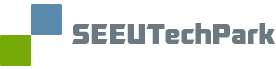 О Г Л А С За пополнување на работно место:ИТ Администратор(Волонтирање)Цел на работното место: Да помага и да управува со ИТ и работите поврзани со информациско-комуникациските области на канцеларијата на Технолошкиот Парк како одржувањето на вебстраната, социјалните мрежи и да обезбедува високо квалитетни услуги и да осигура прецизно, ефективно работење и ефективно управување и известување на политиките, процесите и процедурите на Канцеларијата на Технолошкиот Парк, како и да ја претставува канцеларијата на Технолошкиот Парк за да го осигура и одржи нејзиниот успех и добрата репутација.Да го обезбеди правното работење на канцеларијата на Технолошкиот Парк и да направи оптимизација на ресурсите.Освен општите услови предвидени со Закон, кандидатoт треба да ги исполнува и следните услови:Основни:3-година или Магистер по областа на информациските науки, компјутерски науки, комуникациски науки или слична област или еквивалентна професионална квалификација; Одлично познавање на најдобрата пракса од областа на ИТ активноститеПожелни:Искуство во развој или одржување на веб-сајтови Искуство со програмски јазици како PHP и MVC рамки како YiiFramework;Кандидатот треба да поседува вештини и способности:Основно:Ефективна комуникација (усмена и пишана) на трите јазика кои се користат на Универзитетот (албански, македонски, англиски) и придонес во спроведувањето на јазичната политика; Способност успешно да управува и менаџира деловните процеси; Одлични меѓучовечки и комуникациски, усмени и пишани; Способност да комуницира и да работи во тим; Способност да анализира и решава сложени податоци и прашања; Способност да работи со соодветна доверливост и заштита на податоците; Одлично присуство и точност и ефективна употреба на работното време; Одлични организациски вештини; Способност да се самомотивира, да користи иницијативи и критичко размислување и да работи флексибилно; Способност за ефективно распределување на работата според приоритет на обемот со цел да се почитуваат крајните рокови и да работи добро под притисок; Способност за ефикасна употреба на информатичка технологија и компјутерските системи за да се исполнат барањата на работното место; Способност за позитивни соработка со колегите/претпоставените; Подготвеност за започнување и водење на обука; Предаденост и лојалност кон Технолошкиот Парк  и неговата мисија како највисок приоритет; Пожелно:Ефективно комуницирање (усно и писмено) на трите јазици кои се користат на Универзитетот (македонски, албански, англиски); Способност и подготвеност за патување по потреба; Начин на Апликација:Ве молиме вашата апликација да ја испратите во форма на кратка биографија (CV) преку е-маил: techpark@seeu.edu.mk  Адреса:Технолошки Парк, Универзитет на Југоисточна Европа Бул. "Илинденска" бр. 335/7001200 Tетово, Македонија 